Diane ThiemannSAG Eligible											Big F ish Talent Agency303-744-7174www.bigfishtalent.comDimithiemann@aol.com Cell: 720-235-3124Television/FILMHouse in Windsor (Short)			Carol				Pretty People ProductionsGathering of Heroes			 Healer				Asgard Films/ Mark Grove/Dir.“Nine Seconds of Light” (Film)		Anne Colburn			Nick Gossart/Director“11:59”	(Film)				Farmer’s Wife			Double Edge Films/Jamin Winans“The Maze” (Film) 		               Professor’s Wife			Double Edge Films/Jamin Winans	“Busted” ,Animal Planet			Jeannette LaBove			Rocket Pictures/Discovery CH.“Encounters of the Unexplained”                   Mrs. Johnson			ShadowPlay Prod./PAX TV“Legend of ”			Saloon Girl			Dirk Olsen, Director, PBS-DCPS  Perry Mason				Secretary		 	Viacom ProductionsDiagnosis Murder			Policewoman			Viacom ProductionsCommercials/Industrials(Over 100 commercials, industrials, and voice over listings on request)Stage“And Then There Was Nun”		Marilyn Monroe			The Vintage Theater/Peter Hughes“High Society”                   		Ensemble			Performance Now Company“Steel Magnolias”			Truvy				EProject Theater“In the City”-“Fur”                                         Mrs. Diana Hunter                           Brooks Center Arts Theater“ and ”			Peggy Willis			El Centro Su Teatro, Phil Luna“Opal’s Baby”				Principal			Tyler Civic Theater“The Savage Dilemma”			Principal			 Civic Theater“The Second Time Around”		Eleanor				 Civic Theater “Diamonds in the Tough”			Rose Haydee Wakely (lead)	4 Mile Historic Park Prod/CO“Bread and Roses”			Helen O’Leary, Percy, M’Lady	4 Mile Historic Park Prod/CO“Women Beating the Odds”		Millie Booth (lead)		4 Mile Historic Park Prod/COTrainingFilm/Commercial Acting:			Molli Benson, Doug Lenzini, Benson Studio, Peter DeAnelloFilm Acting/Theater Workshops:	Brad Wilson, Mike Fenton, Tony Barr, Dabney Coleman, Lee Purcell, Dan Lauria, Cliff Osmond, Ben Murphy,  Marc D’urso,Voice Over/Voice/Singing Voice:		DCPA,Scientific & Cultural Facilities, Christy Wessler, Rick Paswaters	   , , - B.A in Drama-Speech Communication, Speech Pathologyspecial awards-  Benson Awards 1984 	Best Supporting Actress (Regional)	Benson Productions 		    Benson Awards 1985	Nominee for Best Actress (Regional)	Benson Productions  Special Skills- 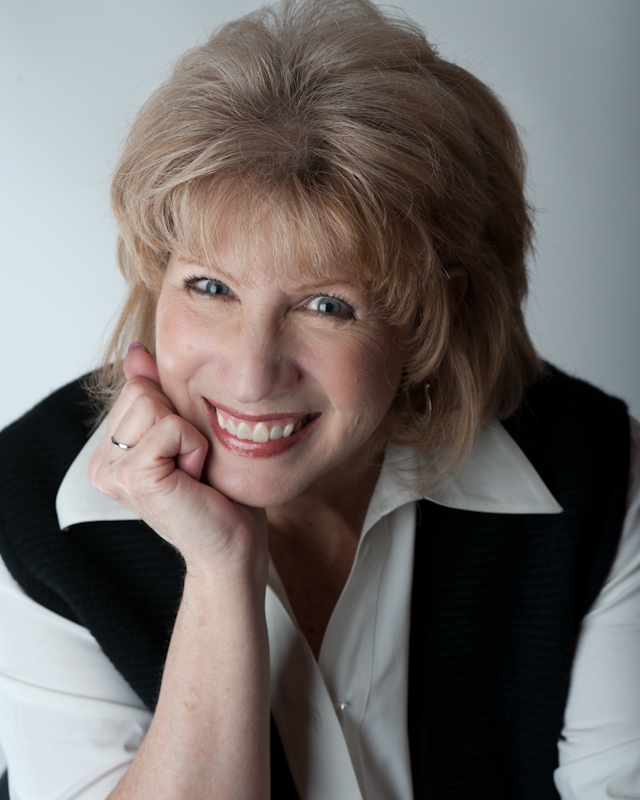 The Ear prompter, Dance(jazz, tap, ballet, ballroom basic, C&W),choreographer/ instructor; vocalist,  basic Spanish; 				 		Dialects: French, Southern, German, Irishsports-Basic stunt work, snow skiing,  horseback riding, bowling, swimming, billiards, snorkeling, scuba diving(certified), golf